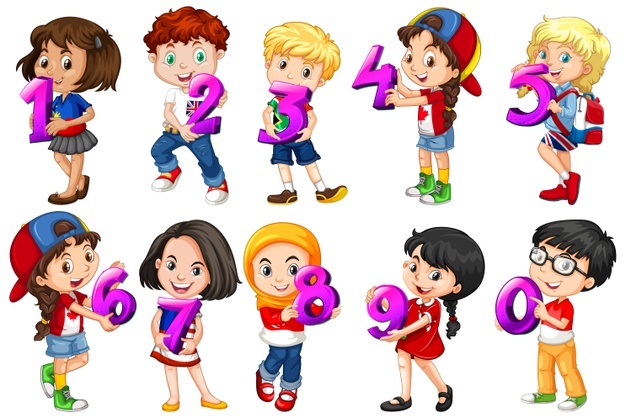 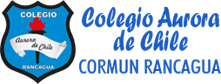                           Queridos niños y niñas, les damos la bienvenida a una nueva semana”                              Los invitamos a realizar la siguiente actividad.       Queridos niños y niñas, les damos la bienvenida a una nueva semana”           Los invitamos a realizar la siguiente actividad		 Matemáticas Pac 3Kínder A y B Clases en línea		 Matemáticas Pac 3Kínder A y B Clases en línea		 Matemáticas Pac 3Kínder A y B Clases en línea		 Matemáticas Pac 3Kínder A y B Clases en líneaNombre Alumno: Nombre Alumno: Nombre Alumno: Nombre Alumno: Fecha: Lunes 02 de noviembre del 2020            Semana 31            Hora: 15.00 a 15.45 horasFecha: Lunes 02 de noviembre del 2020            Semana 31            Hora: 15.00 a 15.45 horasFecha: Lunes 02 de noviembre del 2020            Semana 31            Hora: 15.00 a 15.45 horasFecha: Lunes 02 de noviembre del 2020            Semana 31            Hora: 15.00 a 15.45 horasEducadoras: Gissela Robledo (Kínder A), Claudia Duarte (Kínder B)Educadoras: Gissela Robledo (Kínder A), Claudia Duarte (Kínder B)Educadoras: Gissela Robledo (Kínder A), Claudia Duarte (Kínder B)Educadoras: Gissela Robledo (Kínder A), Claudia Duarte (Kínder B)Docentes PIE:  Lidia León (Kínder A) Jimena Zech (Kínder B)Docentes PIE:  Lidia León (Kínder A) Jimena Zech (Kínder B)Docentes PIE:  Lidia León (Kínder A) Jimena Zech (Kínder B)Docentes PIE:  Lidia León (Kínder A) Jimena Zech (Kínder B)NúcleoPensamiento MatemáticoPensamiento MatemáticoPensamiento MatemáticoObjetivo de Aprendizaje7. Representar números y cantidades hasta el 10, en forma concreta, pictórica y simbólica.7. Representar números y cantidades hasta el 10, en forma concreta, pictórica y simbólica.7. Representar números y cantidades hasta el 10, en forma concreta, pictórica y simbólica.O. T. I.A 8Comunicar sus características identitarias,fortalezas,habilidades y desafíos personalesComunicar sus características identitarias,fortalezas,habilidades y desafíos personalesComunicar sus características identitarias,fortalezas,habilidades y desafíos personalesIndicador de logroUsa números para contar.Escribe números representado la cantidad indicada. Usa números para contar.Escribe números representado la cantidad indicada. Usa números para contar.Escribe números representado la cantidad indicada. HabilidadRepresentar números y cantidades.Representar números y cantidades.Representar números y cantidades.Actividad / Instrucción-Activan conocimientos previos preguntando sobre el Tablero 10 ¿qué es? ¿para qué sirve? ¿cómo se usa?-Escuchan y ven Power Point explicativo del contenido y responden preguntas-Escuchan instrucciones de Educadora sobre Juego con tablero 10.-Realizan juego con material concreto (tablero 10) y (tablero 20)-En cuadernillo Pac (pág. 16-17) se les solicita que dibujen el número que corresponde según cantidad de casilleros pintados, luego que pinten la cantidad de casilleros según el numero indicado en cada caso.- Realiza autoevaluación.- Responden preguntas de cierre.-Activan conocimientos previos preguntando sobre el Tablero 10 ¿qué es? ¿para qué sirve? ¿cómo se usa?-Escuchan y ven Power Point explicativo del contenido y responden preguntas-Escuchan instrucciones de Educadora sobre Juego con tablero 10.-Realizan juego con material concreto (tablero 10) y (tablero 20)-En cuadernillo Pac (pág. 16-17) se les solicita que dibujen el número que corresponde según cantidad de casilleros pintados, luego que pinten la cantidad de casilleros según el numero indicado en cada caso.- Realiza autoevaluación.- Responden preguntas de cierre.-Activan conocimientos previos preguntando sobre el Tablero 10 ¿qué es? ¿para qué sirve? ¿cómo se usa?-Escuchan y ven Power Point explicativo del contenido y responden preguntas-Escuchan instrucciones de Educadora sobre Juego con tablero 10.-Realizan juego con material concreto (tablero 10) y (tablero 20)-En cuadernillo Pac (pág. 16-17) se les solicita que dibujen el número que corresponde según cantidad de casilleros pintados, luego que pinten la cantidad de casilleros según el numero indicado en cada caso.- Realiza autoevaluación.- Responden preguntas de cierre.Materiales   -Computador, celular, o tablet.-Power Point explicativo del contenido- Lápiz grafito- Lápices de colores- Tablero 10 y tablero 20. Cada tablero se hace por separado en una hoja de block uhoja de carta. Se solicita puede plastificar o forrar con scotch.-Plumón de pizarra-Cuadernillo Pac 3. Actividad Nº 76(página 16- 17)- 20 círculos rojos tamaño moneda $ 10 y 20 círculos amarillos tamaño moneda $ 10         Tablero 10                                                                     Tablero 20______		  ______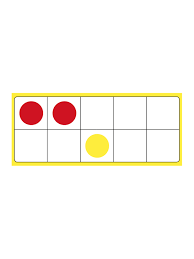 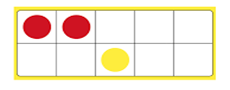 -Computador, celular, o tablet.-Power Point explicativo del contenido- Lápiz grafito- Lápices de colores- Tablero 10 y tablero 20. Cada tablero se hace por separado en una hoja de block uhoja de carta. Se solicita puede plastificar o forrar con scotch.-Plumón de pizarra-Cuadernillo Pac 3. Actividad Nº 76(página 16- 17)- 20 círculos rojos tamaño moneda $ 10 y 20 círculos amarillos tamaño moneda $ 10         Tablero 10                                                                     Tablero 20______		  ______-Computador, celular, o tablet.-Power Point explicativo del contenido- Lápiz grafito- Lápices de colores- Tablero 10 y tablero 20. Cada tablero se hace por separado en una hoja de block uhoja de carta. Se solicita puede plastificar o forrar con scotch.-Plumón de pizarra-Cuadernillo Pac 3. Actividad Nº 76(página 16- 17)- 20 círculos rojos tamaño moneda $ 10 y 20 círculos amarillos tamaño moneda $ 10         Tablero 10                                                                     Tablero 20______		  ______ContenidosTablero 10 y tablero 20. Representar cantidades y numeral.Tablero 10 y tablero 20. Representar cantidades y numeral.Tablero 10 y tablero 20. Representar cantidades y numeral.RUTA DE APRENDIZAJEINICIODESARROLLOCIERRERUTA DE APRENDIZAJE  Nos saludamos todos y    todas cantando canción de saludo, luego recordamos normas de convivencia. Se da a conocer objetivo de la clase y la Ruta de Aprendizaje.  Intervención PIESe activan conocimientos previos preguntando ¿conocen el tablero 10?¿para qué crees que sirve? ¿cómo se usa?Se felicita por respuestas y participación de los estudiantes.Se invita a ver un Power Point explicativo sobre el contenido y responder preguntas¿Qué partes forman un tablero 10?¿Cómo lo podemos trabajar? ¿qué podemos representar?Luego se invita a trabajar con tablero 10 y tablero 20. Ejemplo:1ºPinta la cantidad de casilleros según los números verbalizado por educadora.2º Escribe el numeral según la cantidad de casilleros pintadosSe felicita por participación y respuestas de todos los estudiantes.Para finalizar actividad se les solicita que busque la pág. 16 y 17 actividad Nº76. Se les pide que observen las imágenes y verbalicen ¿Qué creen que deben hacer? ¿Cómo podemos ayudar a Martina y Benjamín? Se espera respuesta de los estudiantes, luego Educadora leerá las instruccionesSe les solicita que dibujen el número que corresponde según cantidad de casilleros pintados, luego que pinten la cantidad de casilleros según el numero indicado en cada caso.Finalmente, se les pregunta ¿de qué se trató la clase de hoy? ¿qué fue lo más difícil de realizar? ¿por qué? ¿te gusto la actividad? ¿por qué? Se felicita a todo el curso por trabajo realizado.Se solicita que estudiante pueda escribir nombre fecha (letra Century Gothic)Ejemplo:Lunes 02 noviembre 2020Se espera que el adulto fotografíe la actividad Nº 76 y la envíe como evidencia a Plataforma Classroom de cada profesora respectiva.Tarea Nº 77 debe también enviar como evidencia.		 Matemáticas Pac 3Kínder A y B Clases en línea		 Matemáticas Pac 3Kínder A y B Clases en línea		 Matemáticas Pac 3Kínder A y B Clases en línea		 Matemáticas Pac 3Kínder A y B Clases en líneaNombre Alumno: Nombre Alumno: Nombre Alumno: Nombre Alumno: Fecha: Jueves 05 de noviembre del 2020            Semana 31            Hora: 15.00 a 15.45 horasFecha: Jueves 05 de noviembre del 2020            Semana 31            Hora: 15.00 a 15.45 horasFecha: Jueves 05 de noviembre del 2020            Semana 31            Hora: 15.00 a 15.45 horasFecha: Jueves 05 de noviembre del 2020            Semana 31            Hora: 15.00 a 15.45 horasEducadoras: Gissela Robledo (Kínder A), Claudia Duarte (Kínder B)Educadoras: Gissela Robledo (Kínder A), Claudia Duarte (Kínder B)Educadoras: Gissela Robledo (Kínder A), Claudia Duarte (Kínder B)Educadoras: Gissela Robledo (Kínder A), Claudia Duarte (Kínder B)Docentes PIE:  Lidia León (Kínder A) Jimena Zech (Kínder B)Docentes PIE:  Lidia León (Kínder A) Jimena Zech (Kínder B)Docentes PIE:  Lidia León (Kínder A) Jimena Zech (Kínder B)Docentes PIE:  Lidia León (Kínder A) Jimena Zech (Kínder B)NúcleoPensamiento MatemáticoPensamiento MatemáticoPensamiento MatemáticoObjetivo de Aprendizaje2.-Experimentar con diversos objetos, estableciendo relaciones al seriar por tamaño.2.-Experimentar con diversos objetos, estableciendo relaciones al seriar por tamaño.2.-Experimentar con diversos objetos, estableciendo relaciones al seriar por tamaño.O. T.I.A 8Comunicar sus características identitarias, fortalezas, habilidades y desafíos personalesComunicar sus características identitarias, fortalezas, habilidades y desafíos personalesComunicar sus características identitarias, fortalezas, habilidades y desafíos personalesIndicador de logroOrdena 5 flores desde la más pequeña hasta la flor más grande.Ordena 5 flores desde la más pequeña hasta la flor más grande.Ordena 5 flores desde la más pequeña hasta la flor más grande.HabilidadEstablecer relaciones al seriarEstablecer relaciones al seriarEstablecer relaciones al seriarActividad / Instrucción-Activan conocimientos previos recordando ¿qué es seriar? ¿qué podemos seriar?-Ven y escuchan video de Seriación.-Ven Power Point explicativo del contenido y responden preguntas.- Escuchan instrucciones de Educadora- Trabajan con material concreto seriando diversos objetos según instrucciones      dadas por Educadora.- Cuadernillo Pac 3 Actividad Nº 79(página 20). Recortan, ordenan y pegan las flores desde la más pequeña a la más grande.- Realizan autoevaluación.--Responden preguntas de cierre.-Activan conocimientos previos recordando ¿qué es seriar? ¿qué podemos seriar?-Ven y escuchan video de Seriación.-Ven Power Point explicativo del contenido y responden preguntas.- Escuchan instrucciones de Educadora- Trabajan con material concreto seriando diversos objetos según instrucciones      dadas por Educadora.- Cuadernillo Pac 3 Actividad Nº 79(página 20). Recortan, ordenan y pegan las flores desde la más pequeña a la más grande.- Realizan autoevaluación.--Responden preguntas de cierre.-Activan conocimientos previos recordando ¿qué es seriar? ¿qué podemos seriar?-Ven y escuchan video de Seriación.-Ven Power Point explicativo del contenido y responden preguntas.- Escuchan instrucciones de Educadora- Trabajan con material concreto seriando diversos objetos según instrucciones      dadas por Educadora.- Cuadernillo Pac 3 Actividad Nº 79(página 20). Recortan, ordenan y pegan las flores desde la más pequeña a la más grande.- Realizan autoevaluación.--Responden preguntas de cierre.Materiales   -Computador, celular, o tablet- Video Seriación https://www.youtube.com/watch?v=qqR0n6_vHa0Seriar por tamaño-Power Point explicativo del contenido y responden preguntas.  -Cuadernillo Pac Matemáticas 3 Actividad N.º 79 página 20.  -5 cuadrados de 5 tamaños diferentes (color rojo)-5 círculos de 5 tamaños diferentes (color verde)- Hoja de oficio o de carta    -Pegamento en barra- Cuadernillo Pac 3. Actividad Nº 79(página 20).-Tarjetas con número 1 y 2-Computador, celular, o tablet- Video Seriación https://www.youtube.com/watch?v=qqR0n6_vHa0Seriar por tamaño-Power Point explicativo del contenido y responden preguntas.  -Cuadernillo Pac Matemáticas 3 Actividad N.º 79 página 20.  -5 cuadrados de 5 tamaños diferentes (color rojo)-5 círculos de 5 tamaños diferentes (color verde)- Hoja de oficio o de carta    -Pegamento en barra- Cuadernillo Pac 3. Actividad Nº 79(página 20).-Tarjetas con número 1 y 2-Computador, celular, o tablet- Video Seriación https://www.youtube.com/watch?v=qqR0n6_vHa0Seriar por tamaño-Power Point explicativo del contenido y responden preguntas.  -Cuadernillo Pac Matemáticas 3 Actividad N.º 79 página 20.  -5 cuadrados de 5 tamaños diferentes (color rojo)-5 círculos de 5 tamaños diferentes (color verde)- Hoja de oficio o de carta    -Pegamento en barra- Cuadernillo Pac 3. Actividad Nº 79(página 20).-Tarjetas con número 1 y 2ContenidosSeriación por tamaño.Seriación por tamaño.Seriación por tamaño.RUTA DE APRENDIZAJEINICIODESARROLLOCIERRERUTA DE APRENDIZAJE  Nos saludamos todos y    todas cantando canción de saludo, luego recordamos normas de convivencia. Se da a conocer objetivo de la clase y la Ruta de Aprendizaje.  Intervención PIE Se activan conocimientos previos y se les pregunta  ¿Qué es seriar? ¿qué podemos seriar?  Se invita ver video para complementar el contenido.Luego Educadora a través de un Power Point explicará el concepto dando algunos ejemplos (tamaño, alturalongitud, grosor).Se felicita por respuestas y participación de los estudiantesLuego se trabaja con material concreto ordenando según instrucciones dada por EducadoraEjemplo:1º Ordena los círculos del más chico al más grande y pégalos sobre una hoja blanca.2º Ordena los cuadrados del más grande al más chico y pégalos sobre una hoja blanca.3º Escribir en hoja blanca título Seriación.Al azar se les pide que muestren  su trabajo y puedan verbalizar y comparar por tamaño.Se felicita a todo el grupo curso por su participación y trabajo en clases.Para finalizar actividad se les solicita que busque la página 20 actividad Nº79y se les pide que observen las imágenes y verbalicen ¿Qué creen que deben hacer? Se espera respuesta de los estudiantes, luego Educadora leerá las instrucciones y les pide que recorten, ordenen y peguen las flores desde la más pequeña a la más grande en los maceteros.Responden autoevaluación usando tarjeta con Nº 1 o Nº 2 según corresponda.Finalmente, se les pregunta ¿de qué se trató la clase de hoy? ¿qué fue lo más difícil de realizar? ¿por qué? ¿te gusto la actividad? ¿por qué? Se felicita a todo el curso por trabajo realizado.Se solicita que estudiante pueda escribir nombre fecha (letra Century Gothic)Ejemplo:Jueves 05 noviembre 2020Se espera que el adulto fotografíe la actividad Nº 79 y la envíe como evidencia a Plataforma Classroom de cada profesora respectiva.